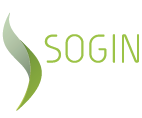 Modello “m”AUTOCERTIFICAZIONE REGOLARITA’ CONTRIBUTIVASpett.le SO.G.I.N.  -  Società Gestione Impianti Nucleari per AzioniVia Torino n. 600184   ROMAOggetto: Dichiarazione sostitutiva di regolarità contributiva (art. 46, comma 1, lett. p), D.P.R. 28 dicembre 2000, n. 445)Il sottoscritto. . . . . . . . . . . . . . . . . . . . . . . . . . . . . nato il. . ./. . ./19. . . .a . . . . .  . . . . . . . .prov. (. . ..) Codice Fiscale: . . . . . . . . . . . . .  . . . residente in. . . . . . . . . . . . .. . . . via/piazza  . . . . . . . . . . . .. . . . . . . . . . . . in qualità di (carica sociale) . . . . . . . . . . . . . . . . . . . della Ditta/Società . . . . . . . . . . . . . . . . . . . . . . . .  . . .con sede legale in . .  . . .. . . . . . . . . . . . . . . . . . . . . . . . con codice fiscale n. . . . . . . . . . . . . . . . . . . . . . . . . e con partita IVA n. . . . . . . . . . . . . . . . . . . . .Consapevole che chiunque rilasci dichiarazioni mendaci, forma atti falsi o ne fa uso è punito ai sensi del codice penale e delle leggi speciali in materia, ai sensi e per gli effetti dell’art. 76 del d.p.r. 28 dicembre 2000, n. 445, sotto la propria personale responsabilità;Ai sensi e per gli effetti dell’art. 46, comma 1 lett. P), del citato D.P.R. 28 dicembre 2000, n. 445 e dell’art. 4, comma 14-bis del Decreto Legge 13 maggio 2011, n. 70;In applicazione di quanto previsto dall’art. 4, comma 14-bis, della Legge 106 del 2011;DICHIARAdi essere in regola con l’adempimento degli obblighi contributivi (INPS, INAIL);di essere a conoscenza che “le amministrazioni procedenti sono tenute ad effettuare controlli periodici sulla veridicità delle dichiarazioni sostitutive, ai sensi dell’articolo 71 del medesimo testo unico di cui al D.P.R. n. 445 del 2000”;di essere informato, ai sensi e per gli effetti di cui all’rt. 13 del Decreto Legislativo n. 196 del 2003, che i dati personali raccolti saranno trattati, anche con strumenti informatici, esclusivamente nell’ambito del procedimento per il quale la presente dichiarazione viene resa.Luogo e data 					Timbro e firma leggibile La presente autocertificazione è utilizzabile, far data dal 13/07/2011, unicamente per Servizi e Forniture fino a 20.000,00 Euro La dichiarazione deve essere redatta su carta intestata dell’Operatore economicoDeve essere allegata la fotocopia di un documento del dichiarante e Durc in corso di validità In caso di Consorzi e R.T.I., la presente dichiarazione dovrà essere prodotta da ogni partecipante al consorzio/R.T.I